COPING WITH LOSS AND GRIEFChapter 4, Lesson 3GLENCOE HEALTH (2011)BIG IDEA: Understanding the grieving process helps you cope with loss and manage your feelings in healthy ways.NEW VOCAB: stages of griefclosurecopingmourningtraumatic eventAcknowledging Loss				 a loss is one way to help begin the healing process.	Everyone experiences loss during their lives and the grief that it brings. 			 is a common and natural reaction to any loss that brings on strong emotions. Acknowledging and understanding your grief will help you begin the 		Expressing Grief	The grieving process can help people 			the loss and start to heal.Feelings of loss are very 		. Everyone grieves in their own way. Some may talk about their loss; others may want to be alone.The Grieving ProcessSwiss-American psychiatrist Elisabeth Kübler-Ross noted that the grieving process includes 			 of grief.				 A variety of reactions that may surface as an individual makes sense of how a loss affects him or her STAGES OF GRIEF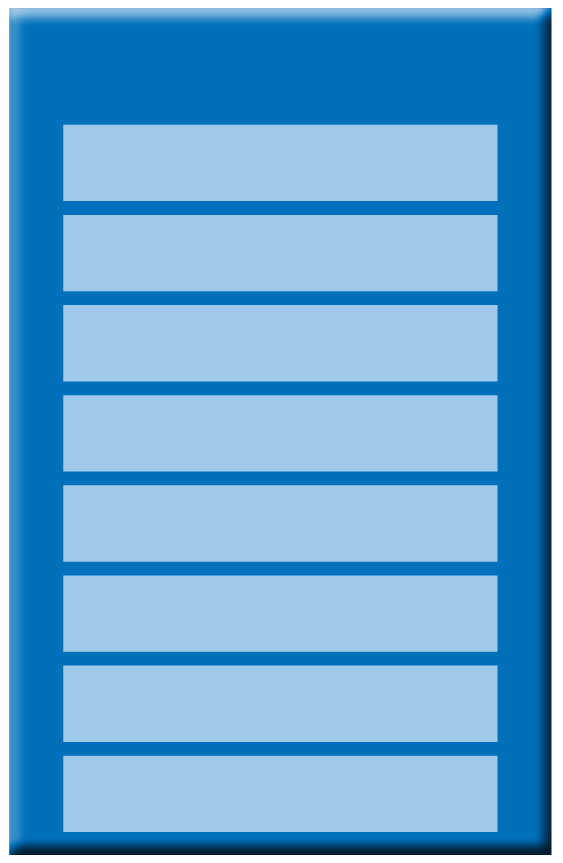 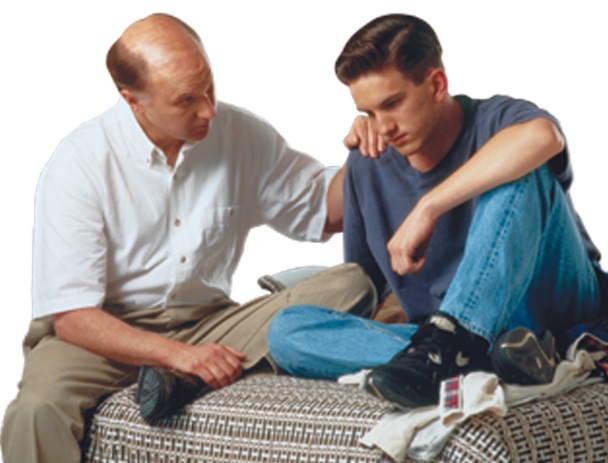 During the 			 or Numbness stage of grief, it may be difficult to believe the loss has occurred. During the 		 		stage of grief, the loss is recognized. This stage often involves periods of crying. During the 			 stage of grief, the person uses anger because he or she feels powerless and unfairly deprived. During the 			 stage of grief, the reality of the loss sets in and the person may promise to change if what was lost can be returned.During the 			 stage of grief, there are feelings of sadness. In addition, feelings of isolation, alienation, and hopelessness may occurDuring the 			 stage of grief, the person may become preoccupied with thoughts about how the loss could have been prevented. During the 			 stage of grief, the person faces the reality of the loss, and experiences closure.		  			 The acceptance of lossMemorial services and sites help people grieve and show 			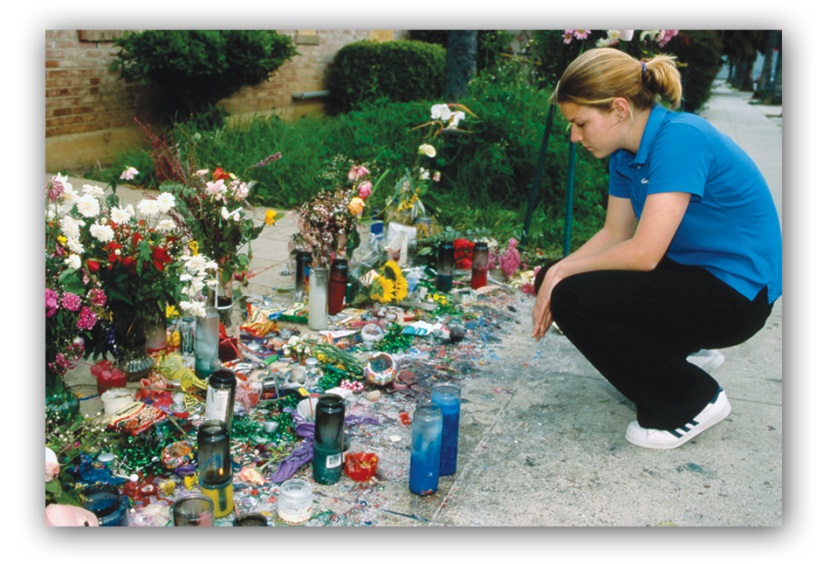 Coping with Death	Coping with death involves 			 and 			 support				 is one of the most painful losses we can experience. 	Most people respond to loss by 								 The act of showing sorrow or grief Mourning includes 			 about the person, 			 the pain of the loss, and searching for 			. Showing Empathy	Grieving 			 makes the process more difficultThe 			 and 			 of others who are also grieving may make the process easier. If you know someone who is grieving, show support by helping the person to          			 happy memories and being a 			 listener. Use 			 when appropriate. 	Community SupportA person’s 			 background also influences grieving. Common mourning rituals, such as memorial services, wakes, and funerals are events that 			 the life of the person who has died. Coping with Traumatic EventsSupport from family, friends, and community resources can help individuals			 from a traumatic event. Traumatic events are 			 and 			, such as accidents, violent assaults, suicides, and natural disasters. After a traumatic event, you may question your sense of 			 and				 Any event that has a stressful impact sufficient to overwhelm your normal coping strategies 